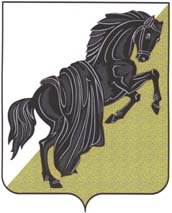 СОВЕТАдепутатовТЮБУКСКОГОСЕЛЬСКОГО ПОСЕЛЕНИЯ Каслинского муниципального районаШЕСТОГО СОЗЫВАЧелябинской областиР Е Ш Е Н И Еот «30» октября 2023 г. № 119г. ТюбукО выделении материальной помощипострадавшим при пожаре  Рассмотрев заявление Сусликовой Марины Викторовны, проживающей и зарегистрированной по адресу: Челябинская область, Каслинский район, с. Воскресенское, ул. Ленина, дом №16, у которой произошел пожар 15.10.2023 г. (справка от МЧС прилагается)           Совет депутатов Тюбукского сельского поселения Решил   Выделить материальную помощь в размере 10 000 рублей (Десять тысяч) Сусликовой Марине Викторовне на восстановление и ремонт дома после пожара.Председатель Совета депутатовТюбукского сельского поселения                                          Н.Л. Ладейщикова